Цели и задачи конкурса:          - выявление талантливых учащихся, их поддержка и поощрение;- рисунок на историческую тему-повышение престижа учительской профессии, формирование положительного общественного мнения о современном учителе, публичное признание вклада учителей в становление подрастающего поколения;-пробудить и объединить созидательный творческий потенциал педагогической общественности;-привлечь внимание педагогической общественности, к проблеме воспитания подрастающего поколения и молодёжи на достойных идеалах в духе возрождения духовно-культурных традиций России.Требования к оформлениюВ номинации «Рисунок» один участник представляет 1 работу, выполненную в любой технике живописи различными художественными материалами.  Файлы работ  объемом не более 3 Mб. Материал может быть представлен в файлах JPG. Критерии оценок работ учащихся:●соответствие работы теме Конкурса;●степень самостоятельности и творческого подхода;●оригинальность раскрытия темы конкурса;●оформление конкурсного проекта согласно всем предъявляемым  требованиям.УСЛОВИЯ конкурса:Все участники конкурса получают сертификаты (грамоты, дипломы)- в электронном виде или заказным письмом Почтой России. Стоимость участия-100 рублей. (Это включает в себя получение электронного документа!).В случае групповой заявки:1)Оплачивается работа каждого ученика.                                            Оплата производится: Через терминалы (банкоматы) Сбербанка. Номер карты :  4276020012488059Сертификаты высылаются  в ЭЛЕКТРОННОМ ВИДЕ письмом на указанный в заявке ЭЛЕКТРОННЫЙ адрес (квитанция).Каждому есть, что представить!Каждый может победить!Внимание! При групповой заявке (от 5 человек) в дополнение к обычным сертификатам выдается сертификат на имя директора школы!
Сроки проведения конкурса:  22.01.2016 года - 05.02.2016 года.Участники: ДОУ, ученики 1-7 классовСтатус: РегистрацияВ течение месяца, после опубликования результатов на сайте,  происходит рассылка наградных материалов.Стоимость участия: 100р
Результаты предоставляются в формате JPG.В случае групповой заявки оплачивается участие всех конкурсантов (принимает участие 5 человек - 500 рублей).Групповая заявка формируется следующим образом:Архив с работами, каждая работа должно быть подписана ФИО участника
Отсканированный чек, подтверждающий оплату
Информация о руководителях, школе.Иллюстрации к сказке Джанни Родари «Приключения Чиполлино»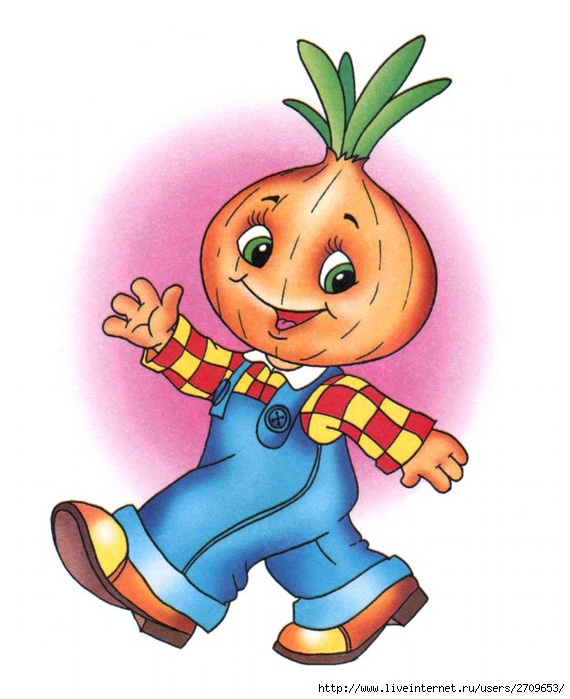 